Ақпарат.29.01.22 күні мектебіміздің 8-9 сынып оқушылары "Әлімхан Ермеков атындағы математикадан Өңірлік олимпиадасына" қатысты. Олимпиада онлайн форматта  okulyk.kz платформасында өтті. 8 сынып оқушысы Нұрланқызы Айша 3 орынға ие болды. 9 сынып оқушылары Жеңіс Айсұлу, Алпысбаева Аяна қатысқаны үшін сертификатпен марапатталды. Құттықтаймыз!!!29.01.22 учащиеся 8-9 классов нашей школы приняли участие в "региональной олимпиаде по математике имени Алимхана Ермекова". Олимпиада в онлайн формате okulyk.kz на платформе. Ученица 8 класса Айша Нурлановна заняла 3 место. Учащиеся 9 класса Женис Айсулу, Алпысбаева Аяна были награждены сертификатами за участие. Поздравляем !!!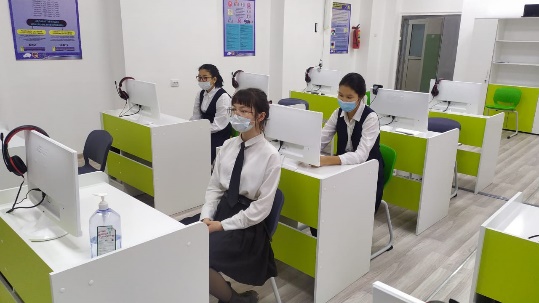 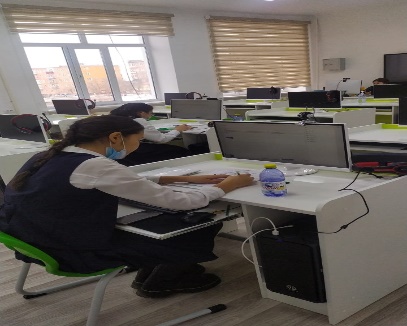 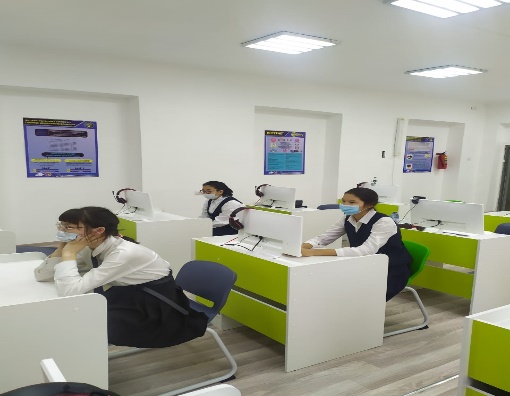 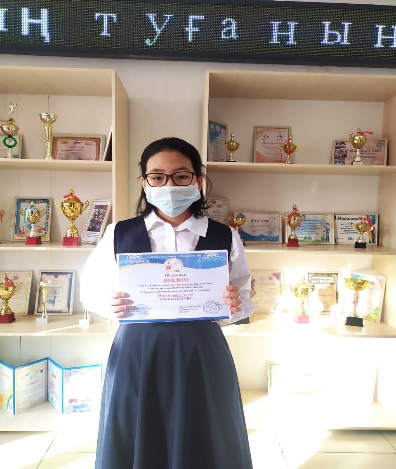 №Аты-Жөнісыныбы1Нұрланқызы Айша82Жеңіс Айсұлу93Алпысбаева Аяна9